		Accord		Concernant l’adoption de prescriptions techniques uniformes applicables aux véhicules à roues, aux équipements et aux pièces susceptibles d’être montés ou utilisés sur un véhicule à roues
et les conditions de reconnaissance réciproque des homologations délivrées conformément à ces prescriptions*(Révision 2, comprenant les amendements entrés en vigueur le 16 octobre 1995)_______________		Additif 127 − Règlement no 128		Amendement 6Complément 6 à la version originale du Règlement − Date d’entrée en vigueur : 22 juin 2017		Prescriptions uniformes concernant l’homologation des sources lumineuses à diodes électroluminescentes (DEL) destinées 
à être utilisées dans les feux homologués des véhicules 
à moteur et de leurs remorquesLe présent document est communiqué uniquement à titre d’information. Le texte authentique, juridiquement contraignant, est celui du document ECE/TRANS/WP.29/2016/86.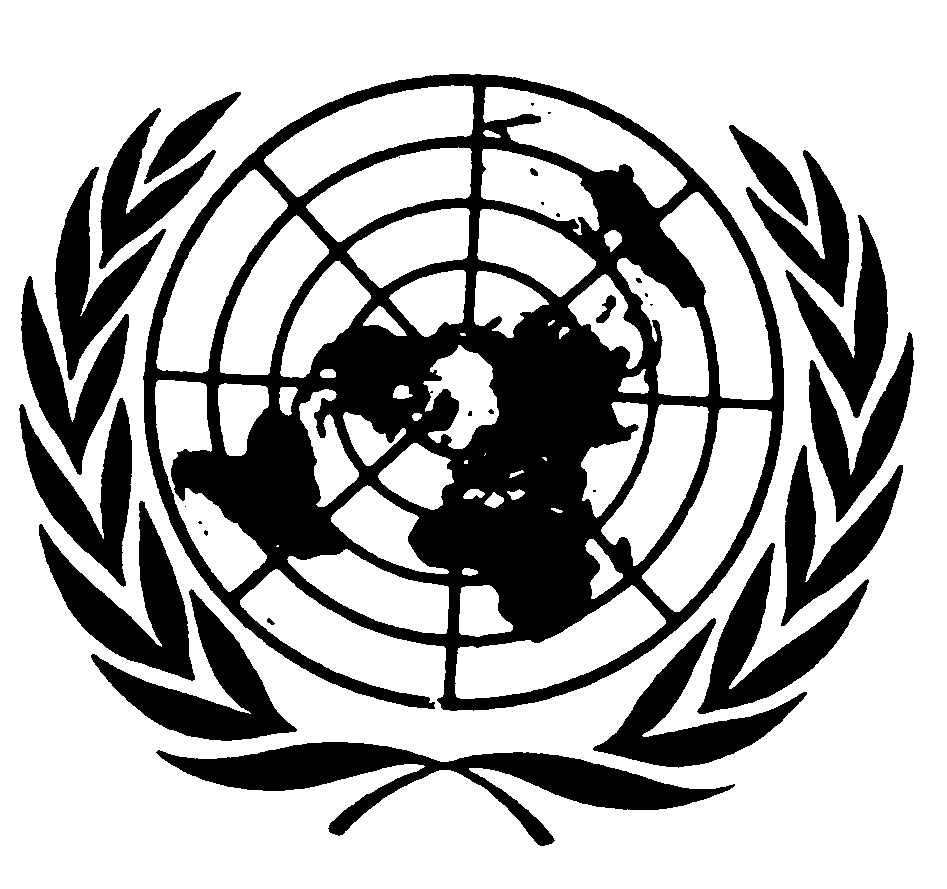 Titre du Règlement, lire : (sans objet en français).Paragraphe 1, lire :		« 1.		Domaine d’application Le présent Règlement s’applique aux sources lumineuses à DEL présentées à l’annexe 1, qui sont destinées à être utilisées dans les feux de signalisation homologués des véhicules à moteur et de leurs remorques. ». Paragraphe 3.1 et ses sous-paragraphes, lire :« 3.1		DéfinitionsLes définitions figurant dans la Résolution R.E.5 ou ses révisions ultérieures en vigueur à la date de la demande d’homologation de type s’appliquent. ».Paragraphe 3.2.7, lire :« 3.2.7	La ou les jonctions de semi-conducteur et éventuellement un ou plusieurs éléments de conversion de la fluorescence doivent être les seuls éléments de la source lumineuse à diode électroluminescente (DEL) qui génèrent et émettent de la lumière, soit directement soit par conversion de la fluorescence, lorsqu’elles sont mises sous tension. ». Paragraphes 3.4 et 3.4.1, lire : « 3.4	Position et dimensions de la zone d’émission de la lumière apparente 3.4.1	La position et les dimensions de la zone d’émission de la lumière apparente doivent satisfaire aux prescriptions indiquées sur la feuille de données pertinente de l’annexe 1. ».Annexe 1, lire :« Annexe 1		Feuilles1 pour les sources lumineuses à DEL Les feuilles relatives à la catégorie de sources lumineuses à DEL et le groupe auquel appartient cette catégorie, ainsi que les restrictions d’utilisation correspondantes, s’appliquent conformément à la Résolution R.E.5 ou à ses révisions ultérieures applicables au moment de la demande d’homologation de type de la source lumineuse à DEL.______________	1	À compter du 22 juin 2017, les feuilles relatives aux sources lumineuses à décharge, la liste par groupe des catégories de sources lumineuses et les restrictions d’utilisation et numéros de feuille correspondants figurent dans la Résolution R.E.5 publiée sous la cote ECE/TRANS/WP.29/2016/111. ».Annexe 6, Tableau 1, lire :« … ».Tableau 3, ligne d’en tête, lire :«  ».E/ECE/324/Rev.2/Add.127/Amend.6−E/ECE/TRANS/505/Rev.2/Add.127/Amend.6E/ECE/324/Rev.2/Add.127/Amend.6−E/ECE/TRANS/505/Rev.2/Add.127/Amend.626 juillet 2017Groupe de caractéristiques Groupement* des procès-verbaux d’essai
selon les types de sources lumineuses à DEL Échantillon
annuel minimal
par groupe*Niveau acceptable
de  non-conformité par groupe de caractéristiques (%)Marquage, lisibilité
et durabilitéTous types possédant les mêmes dimensions extérieures3151Dimensions extérieures de la source lumineuse 
à DEL (compte non tenu du culot/de la base) Tous types de la même catégorie 2001Dimensions des culots 
et des basesTous types de la même catégorie 2006,5Dimensions relatives
à la surface de sortie
de la lumière et des éléments intérieurs**Toutes sources lumineuses à DEL
du même type2006,5Lectures initiales, puissances, couleur
et flux lumineux**Toutes sources lumineuses à DEL
du même type2001Répartition normalisée de l’intensité lumineuse ou du flux lumineux cumulé Toutes sources lumineuses à DEL
du même type206,5Nombre des sources lumineuses à DEL figurant sur les procès-verbauxTolérance Nombre des sources lumineuses à DEL figurant sur les procès-verbauxTolérance Nombre des sources lumineuses à DEL figurant sur les procès-verbauxTolérance 